L’arboreto - Teatro Dimora | La Corte Ospitale::: Centro di Residenza Emilia-Romagna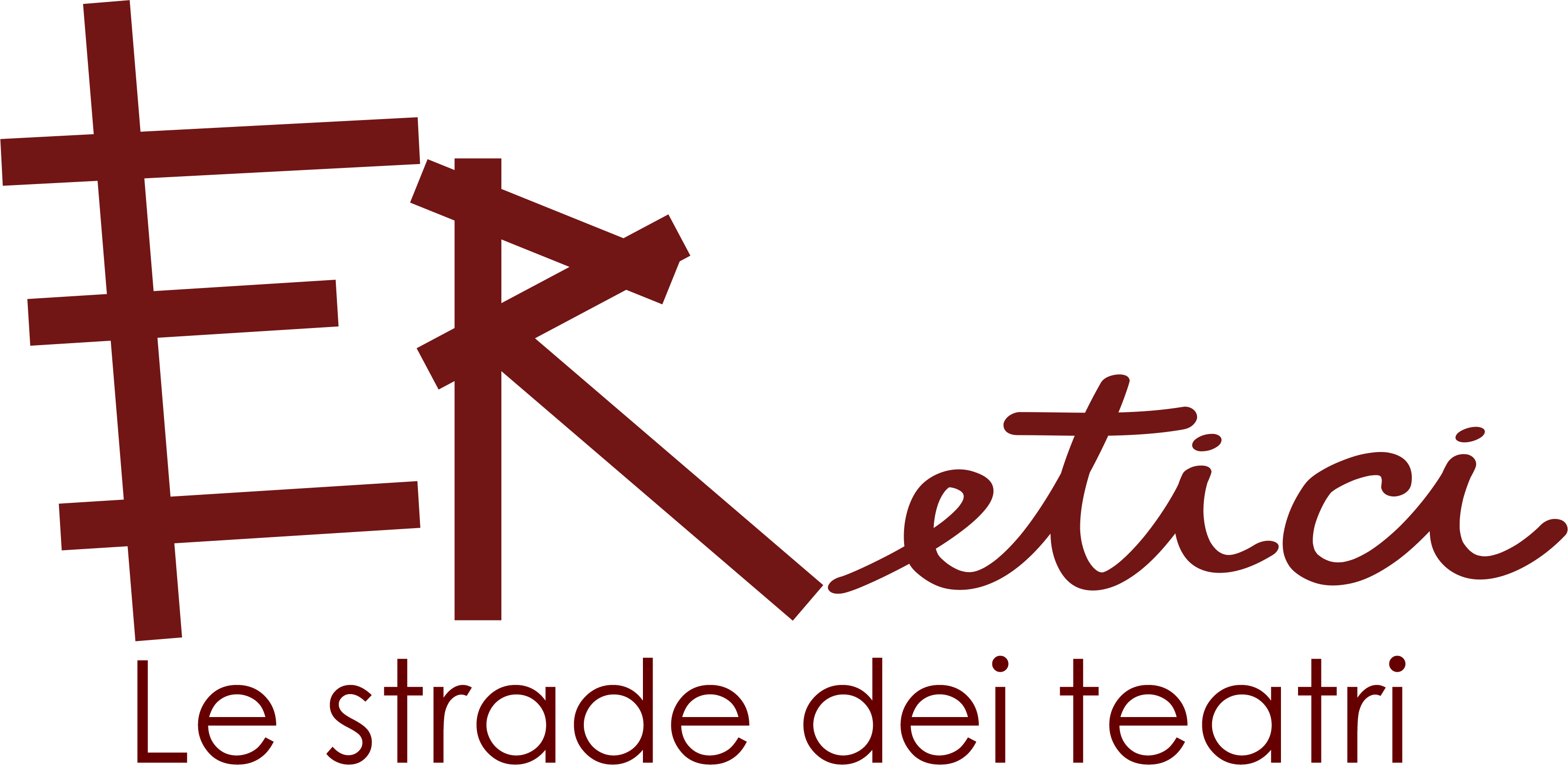 Call 2020_2021
>> per spettatori under 30 della regione Emilia-RomagnaCustodi delle ResidenzeModulo B 
CANDIDATURA 
SPETTATORINOME ___________________________________   COGNOME _________________________________________DATA E LUOGO DI NASCITA ______________________RESIDENZA: indirizzo ___________________________________ N° _____   Cap____________Città ___________________ Prov. _________DOMICILIO: indirizzo __________________________________ N° ______  Cap_____________ 
Città _________________ Prov. _________Recapito telefonico _____________________________ Email ___________________________________CURRICULUM VITAELETTERA MOTIVAZIONALESi allega DOCUMENTO D’IDENTITÁAUTOCERTIFICAZIONECon l’invio di questo modulo compilato in tutte le sue parti, che sancisce la candidatura per la Call ERetici 20_21 Custodi delle Residenze, lo spettatore DICHIARASotto la propria responsabilitàdi aver preso visione della Call e di accettarne ogni parte;di avere un’età inferiore ai 30 anni entro il 10/01/2021 data di chiusura della domanda;di essere residente e/o domiciliato nella Regione Emilia-Romagna, verificabile con documentazione in caso di richiesta; Consapevole che una dichiarazione mendace comporterà l’eliminazione dello spettatore dal percorso ERetici 20_21 Custodi delle Residenze in qualsiasi momento dell’iter concorsuale. In fedeData, ___________________________________Firma__________________________________L’arboreto - Teatro Dimora | La Corte Ospitale::: Centro di Residenza Emilia-RomagnaCall 2020_2021> per giovani artisti under 28 del panorama nazionale>> per spettatori under 30 dell’Emilia-Romagna, Custodi delle ResidenzeModulo C
Informativa resa ai sensi degli articoli 13-14 del GDPR 2016/679(General Data Protection  Regulation)Ai sensi dell’art. 13 del Regolamento UE 2016/679 ed in relazione alle informazioni di cui si entrerà in possesso, ai fini della tutela delle persone e altri soggetti in materia di trattamento di dati personali, si informa quanto segue:Titolare del Trattamento dei DatiIl titolare del trattamento dei dati personali è l’A.T.S. L’arboreto Teatro Dimora | La Corte Ospitale ::: Centro di Residenza Emilia-Romagna nella figura dell’ente mandatario Associazione Culturale L’arboreto, con sede legale a Mondaino (RN) in via Arboreto, 6 – Codice fiscale 91056280406 ; legale rappresentante Simonetta Piscaglia.Finalità del TrattamentoI dati da Lei forniti verranno utilizzati per:fini amministrativi e fiscali, allo scopo di realizzare tutti i documenti necessari alla contrattualistica e agli obblighi fiscali e quelli civilistici di segreteria dell’associazione. fini promozionali e informativi (posta elettronica dove richiesta), inserimento nella nostra mailing list per l’invio di newsletter finalizzate alla comunicazione delle attività dell’Associazione culturale L’arboreto e de La Corte Ospitale allo scopo di promuovere la partecipazione alle nostre iniziative per il perseguimento degli scopi statutari dell’associazione.Modalità del TrattamentoIl Titolare tratta i Dati Personali da Lei forniti adottando le opportune misure di sicurezza volte ad impedire l’accesso, la divulgazione, la modifica o la distruzione non autorizzate dei Dati Personali.Il trattamento viene effettuato mediante strumenti informatici e/o telematici, con modalità organizzative e con logiche strettamente correlate alle finalità indicate al punto 2. Il trattamento dei dati personali contempla: - l’archiviazione dei medesimi in formato cartaceo e digitale nei tempi indicati dagli obblighi di legge relativi alla conservazione della documentazione per gli obblighi fiscali e quelli civilistici di segreteria.- all’inserimento nelle nostre mailing list con le finalità indicate al punto 2 b.Periodo di conservazioneCome da obblighi legislativi in campo fiscale, i dati personali da lei conferiti per gli scopi fiscali e amministrativi di cui al punto 2a verranno conservati per 5 anni; per la posta elettronica per gli scopi promozionali e informativi di cui al punto 2b, i dati verranno utilizzati fino a quando Lei deciderà di avvalersi del suo diritto all’oblio (cancellazione) o aggiornamento degli stessi.Conferimento dei datiIl conferimento dei dati:– per le finalità fiscali di cui al punto 2a sono obbligatori e l’eventuale rifiuto dell’autorizzazione comporta l’impossibilità di adempiere agli obblighi fiscali e di gestione amministrativa indicati dalla legge.– per le finalità fiscali di cui al punto 2b (posta elettronica) per gli scopi promozionali e informativi è facoltativo e l’eventuale rifiuto ci impedisce di fornirle i servizi di comunicazione e aggiornamento sulle attività dell’associazione.Comunicazione e diffusione dei datiI dati forniti potranno essere comunicati: - per le finalità fiscali e amministrative di cui al punto 1 ai nostri consulenti fiscali: Studio CEAC stp – con sede in via Monte Titano, 16 – Rimini, e alle Autorità per i controlli fiscali.- per le finalità informative e di promozione di cui al punto 1. per l’invio delle newsletter, ci avvaliamo della piattaforma Mailup di proprietà della società MailUp S.p.A. Viale Francesco Restelli 1 – 20124 Milano, Italia.Oltre al Titolare, in alcuni casi, potrebbero avere accesso ai Dati categorie di incaricati coinvolti nell’organizzazione dell’associazione e nella gestione degli strumenti di comunicazione (personale amministrativo, responsabili della comunicazione, amministratori di sistema) ovvero soggetti esterni (come fornitori di servizi tecnici terzi, corrieri postali, hosting provider, società informatiche) nominati anche, se necessario, Responsabili del Trattamento da parte del Titolare.L’elenco aggiornato dei Responsabili potrà sempre essere richiesto al Titolare del Trattamento.I dati forniti non saranno soggetti a comunicazione né a diffusione con le eccezioni sopra indicate.Diritti dell’interessatoIn ogni momento, Lei potrà esercitare, ai sensi degli articoli dal 15 al 22 del Regolamento UE n. 2016/679, il diritto di:a) chiedere la conferma dell’esistenza o meno di propri dati personali;b) ottenere le indicazioni circa le finalità del trattamento, le categorie dei dati personali, i destinatari o le categorie di destinatari a cui i dati personali sono stati o saranno comunicati e, quando possibile, il periodo di conservazione;c) ottenere la rettifica e la cancellazione dei dati;d) ottenere la limitazione del trattamento;e) ottenere la portabilità dei dati, ossia riceverli da un titolare del trattamento, in un formato strutturato, di uso comune e leggibile da dispositivo automatico, e trasmetterli ad un altro titolare del trattamento senza impedimenti;f) opporsi al trattamento in qualsiasi momento ed anche nel caso di trattamento per finalità di marketing diretto;g) opporsi ad un processo decisionale automatizzato relativo alle persone fisiche, compresa la profilazione.h) chiedere al titolare del trattamento l’accesso ai dati personali e la rettifica o la cancellazione degli stessi o la limitazione del trattamento che lo riguardano o di opporsi al loro trattamento, oltre al diritto alla portabilità dei dati;i) revocare il consenso in qualsiasi momento senza pregiudicare la liceità del trattamento basata sul consenso prestato prima della revoca;j) proporre reclamo a un’autorità di controllo.Può esercitare i Suoi diritti con richiesta scritta inviata al Titolare del trattamento: Associazione culturale L’arboreto, all'indirizzo postale della sede operativa: via Palmiro Togliatti 44, Santarcangelo di Romagna (RN) o all’indirizzo mail info@arboreto.org Io sottoscritto/a dichiaro di aver ricevuto l’informativa che precede.Il sottoscritto/a (nome)………………………… (cognome)…………………………. alla luce dell’informativa ricevuta◻ esprimo il consenso ◻ NON esprimo il consenso al trattamento dei miei dati personali◻ esprimo il consenso ◻ NON esprimo il consenso alla comunicazione dei miei dati personali ad enti pubblici e società di natura privata per le finalità indicate nell’informativa.◻ esprimo il consenso ◻ NON esprimo il consenso al trattamento dei miei dati personali delle categorie di incaricati dal Titolare dei dati (così come indicato nell’informativa che precede).Data ………………………					Firma …………………………..(max 1000 battute)(max 1000 battute)